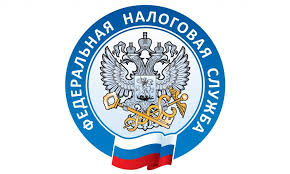 Вопрос: Можно ли быть самозанятым при продаже исключительного права на результат интеллектуальной деятельности?Ответ:Согласно части 7 статьи 2 Федерального закона от 27.11.2018 N 422-ФЗ "О проведении эксперимента по установлению специального налогового режима "Налог на профессиональный доход" (далее соответственно - Федеральный закон, НПД) профессиональный доход - доход физических лиц от деятельности, при ведении которой они не имеют работодателя и не привлекают наемных работников по трудовым договорам, а также доход от использования имущества.В соответствии с частью 1 статьи 6 Федерального закона объектом налогообложения НПД признаются доходы от реализации товаров (работ, услуг, имущественных прав).Ограничения, связанные с применением специального налогового режима НПД, установлены частью 2 статьи 4 и частью 2 статьи 6 Федерального закона.Так, в пункте 2 части 2 статьи 4 Федерального закона установлено, что лица, осуществляющие перепродажу товаров, имущественных прав, за исключением продажи имущества, использовавшегося ими для личных, домашних и (или) иных подобных нужд, не вправе применять специальный налоговый режим НПД.Таким образом, при соблюдении ограничений, предусмотренных Федеральным законом, физическое лицо, получающее доход от реализации исключительного права на результат интеллектуальной деятельности, вправе применять специальный налоговый режим НПД.                                         Основание: Письмо Минфина России от 18.02.2022 N 03-11-11/11673